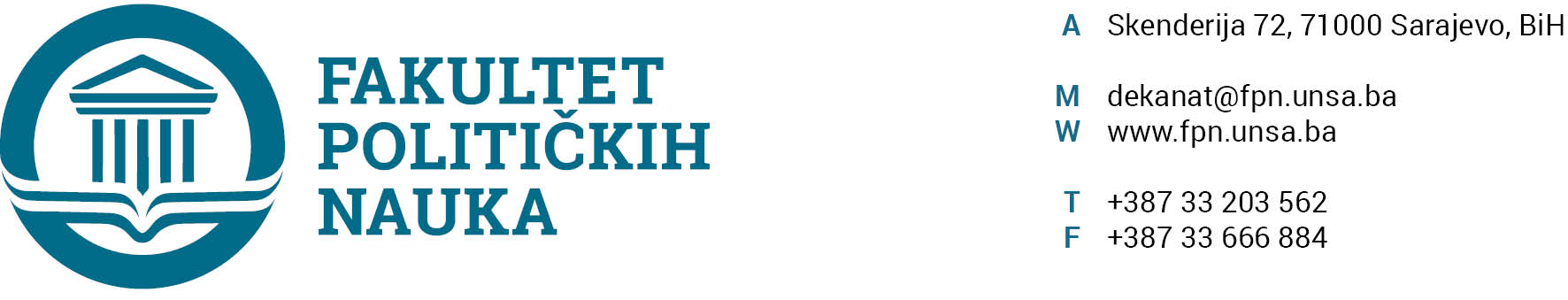 Broj: 02-1-779-1/19Sarajevo, 07.06.2019. god.Na osnovu člana 104. Statuta Univerziteta u Sarajevu, Vijeće Fakulteta političkih nauka Univerziteta u Sarajevu, po prethodnoj saglasnosti sekretara, na sjednici održanoj 07.06.2019. godine  donosi O D  L  U  K  Uo imenovanju Komisije za polaganje prijemnog ispitaINa prijedlog Odsjeka politologije Fakulteta političkih nauka Univerziteta u Sarajevu , a nakon izvršnih  konsultacija i date saglasnosti članova Vijeća Fakulteta političkih nauka Univerziteta u Sarajevu (u nastavku - Fakultet) imenuje se Komisija za obavljenje prijemnog ispita po konkursu za prijem studenata na studiju II ciklusa odsjeka Politologija, usmjerenje „Međunarodni odnosi i diplomatija“ u akademskoj 2019/2020. godini u sastavu (u nastavku - Komisija):Prof.dr. Nedžma Džananović Miraščija- predsjednica,Prof.dr. Ešref  Kenan Rašidagić – član,Doc.dr. Damir Kapidžić – član.II	Komisija iz prethodnog stava je obavezna u saradnji sa rukovodiocem Službe za nastavu i rada sa studentima, definisati način provjere znanja i kriterije bodovanja kandidata u skladu sa definisanim okvirima u osnovnom konkursu Univerziteta u Sarajevu i dodatnom konkursu Fakulteta.  Nakon održanog prijemnog ispita i izvršenog bodovanja Izvještaj sa listom studenata i ostvarenim bodovima dostaviti Službi za nastavu i rad sa studentima radi izrade Preliminarne rang lista primljenih studenata koju usvaja Komisija za prijem i upis studenata za I i II ciklus studija u  akademskoj 2019/2020. godinu.II	Odluka stupa na snagu danom donošenja.									           D E K A NDostaviti:    - članovima Komisije,						               __________________- predsjedniku Komisije za prijem i upis studenata			 Prof.dr. Šaćir Filandra  I i II ciklusa studija u 2019/2020. godini,- rukovodiocu Službe za nastavu i rada sa studentima- a/a.	